Конспект физкультурного занятияТема - «Прыжки вправо (влево) через канат с продвижением вперед».Программные задачи:Учить приземляться на носочки на две ноги одновременно при прыжках вправо (влево) через канат с продвижением вперед;Закреплять умение сохранять равновесие, спину держать ровно, ногу ставить с носка при ходьбе по гимнастической скамейке;Развивать ориентировку в пространстве, глазомер, ловкость, быстроту реакции;Воспитывать активность, интерес и желание заниматься Оборудование:Гимнастические скамейки(2шт.), канаты(2шт.), кегли(2 шт.)Предварительная работа:Подготовить ребенка для показа основных движенийХод занятияСодержание упражненияДозировкаТемпДыханиеОрганизационно-методические указанияПримечаниеИгровая мотивация:- Ребята, а вы знаете кто такие летчики? Это такие отважные люди, которые управляют самолетом и летают в небе. Летчики это сильные, ловкие и смелые люди, давайте, и мы с вами покажем какие мы ловкие и смелые?I часть ВводнаяПостроение в колонну.В колонну становись! На месте  шагом марш!Ходьба обычная1  кругсреднийПроизвольноеЗа направляющим в обход зала  марш! Идем и слушаем бубен.Ходьба на носках1  кругсреднийРуки в стороны идем на носках!  Высоко тянемся, спинки  прямые, плечики не  поднимаем.Частичный показОбычная ходьба 1/2  кругасреднийОбычная ходьба.Ходьба на пятках1/2 кругасреднийПриготовились к ходьбе на  пятках, руки за спину, спины  прямые.Обычная ходьба1/2 кругасреднийОбычная ходьба.Ходьба  с высокимподниманиемколен1/2 кругасреднийПоставили руки на пояс,  поднимаем высоко колени,  идем красиво, носки тянем. Обычная ходьба1/2 кругасреднийОбычная ходьба.Бег в прямом и  обратном  направлении2,5 кругабыстрыйБежим легко на носочках, на удар в бубен бежим в обратном направлении.Обычная ходьба1/2 кругасреднийОбычная ходьба.Перестроение в 2 звенасреднееПроизвольноеПриготовились к перестроению в 2 звена. Первое звено перестраивается!  Звеньевой 2 звена перестраивается, идем красиво,  соблюдаем расстояние, не подходим друг к другу близко, на месте стой! Кругом! Ребята, а вы знаете, что летчики каждый день занимаются спортом и выполняют физические упражнения вот и мы с вами покажем что умеем!II частьа) ОРУ:1. «Руки вверх» И.п-о.с.1 руки вверх2 руки к плечам3 руки на пояс5-6 разсреднийпроизвольноеПриготовились выполнять первое упражнение «руки вверх»Исходное положение - о.с.- принять! Упражнение начинай! МолодцыВверх, к плечам, на пояс! Все стараются! Закончили.2. Наклоны вправо (влево)» И.п.- ноги на ширине плеч, а руки на поясе 1-3 наклон вправо(влево) 2-4 - и.п.5-6 разсредний«выдох»«вдох»Следующее упражнение «Наклоны» исходное положение - ноги на ширине плеч, руки на поясе приняли! Упражнение вправо (к окошку) начинай! Наклоняемся, спины прямые! Молодцы! Закончили!3. «Веселые ноги» И.п.- сидя на полу, руки в упоре сзади, ноги прямые 1-подтянуть правую ногу к себе 2-подтянуть левую ногу к себе3 - выпрямить правую ногу 4- выпрямить левую ногу5-6 разсреднийпроизвольноеУпражнение называется «Веселые ноги», исходное положение, сидя на полу, руки в упоре сзади, ноги прямые принять! С правой ноги начинай! Подтянули ногу, вторую! Молодцы! Закончили!Поднимаемся!4.«УпражнениеБалерина»И.п.- пятки вместе, оски врозь, руки на поясе 1- 3-правая (левая) нога вытягиваетсявперед 2-4 и.п.6 разсреднийпроизвольноеГотовимся к следующему упражнению, оно называется «Балерина». Исходное положение-пятки вместе, носки врозь, руки на поясе приняли! Упражнение с правой ноги начали. Тянем носочек, молодцы, здорово.Вперед приставили, левая нога вперед приставили! Молодцы! Ноги натянуты как у балерины, все стараются! Закончили, теперь соединили свои носочки и приготовились к прыжкам5. «Прыжки вместе - врозь»И.п. – ноги вместе, руки на поясе1-4 прыжки1-4 ходьба2 раза по 8 прыжков чередуя с ходьбойбыстрыйпроизвольноеПрыжки. И.п. – ноги вместе, руки на поясе приняли, упражнение начали!Прыгаем, молодцы, теперь обычным шагом, опять прыгаем, обычная ходьба! Достаточно!б) ОД:1) Равновесие2) Прыжки3-4 разасреднийНу, вот мы показали, как мы хорошо умеем выполнять все упражнения! А теперь, покажем какие мы ловкие! Подровнялись все по краю коврика, посмотрите перед вами 2 мостика и мы с вами должны пройти и не упасть с него, а после мостика лежат канаты, через которые надо перепрыгнуть и показать свою ловкость.Так, а поможет мне показать, как правильно ходить по мостику Олеся! Обратите внимание, как тянет носочек Олеся, руки в стороны, аккуратно сходит со скамейки,ставит руки на пояс и готовится к прыжкам! Внимание отталкиваемся хорошо, чтоб перепрыгнуть канат, ноги вместе, приземляется на носочки, на 2 ноги одновременно! И возвращаемся на свое место в строй! Спасибо Олесе, а теперь начиная со звеньевых выполняем  движение! Идем спины у всех прямые,  руки в стороны молодцы!  Какие у меня ловкие дети! Стараются! Молодцы! Закончили, а теперь мы с вами поиграем, игра называется «Самолеты».в) Подвижная игра «Самолеты»2 кругаМы с вами показали, какие мы сильные, как летчики. Представим что мы летчики! Напоминаю, что самолеты не наталкиваются друг на друга, летают аккуратно и аэродромы могут меняться местами, будьте внимательными! Первое звено будет приземляться на красный аэродром, а второе звено на синий, запомните цвет своего аэродрома. Игра начинается! Заводим свои самолеты р-р-р, расправляем крылья и полетели, а теперь самолеты на посадку! Каждый на свой аэродром! Молодцы!III  Часть ЗаключительнаяМалоподвижная игра «По ровненькой дорожке»А теперь пора в дорогу! Стали друг за другом и пошли в обход зала!По ровненькой дорожке  шагают наши ножки По камешкам, по камешкам,По кочкам, по кочкам,В ямку бух!Встали, отряхнули все носочки, коленочки!Пошли все друг за другом! Молодцы!Вот мы и показали всем свою ловкость, внимательность и силу! А теперь пора всем в группу! Построились!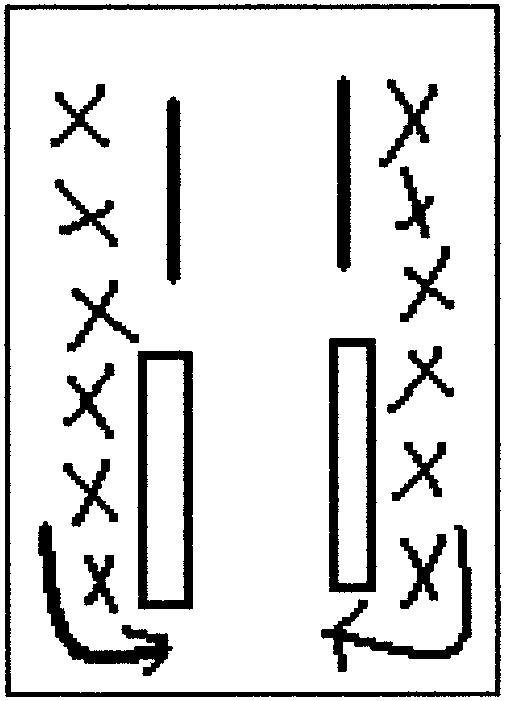 